Atlas Activity: Empire of NapoléonDirections: Using page 103, to answer the questions below.What year did Napoleon take control of the French government? When did he crown himself emperor?After conquering different places, who would Napoleon place in charge? Why would this be a smart strategy?Looking at the map on page 102, and the legend/key on page 103, how much did Napoleon roughly expand his empire?What are the two nations Napoleon was never able to conquer? Why do you think he was unsuccessful?What did the neighboring countries do against France?What are some of the things you just learned about Napoleon? How did these events change the France after the revolution?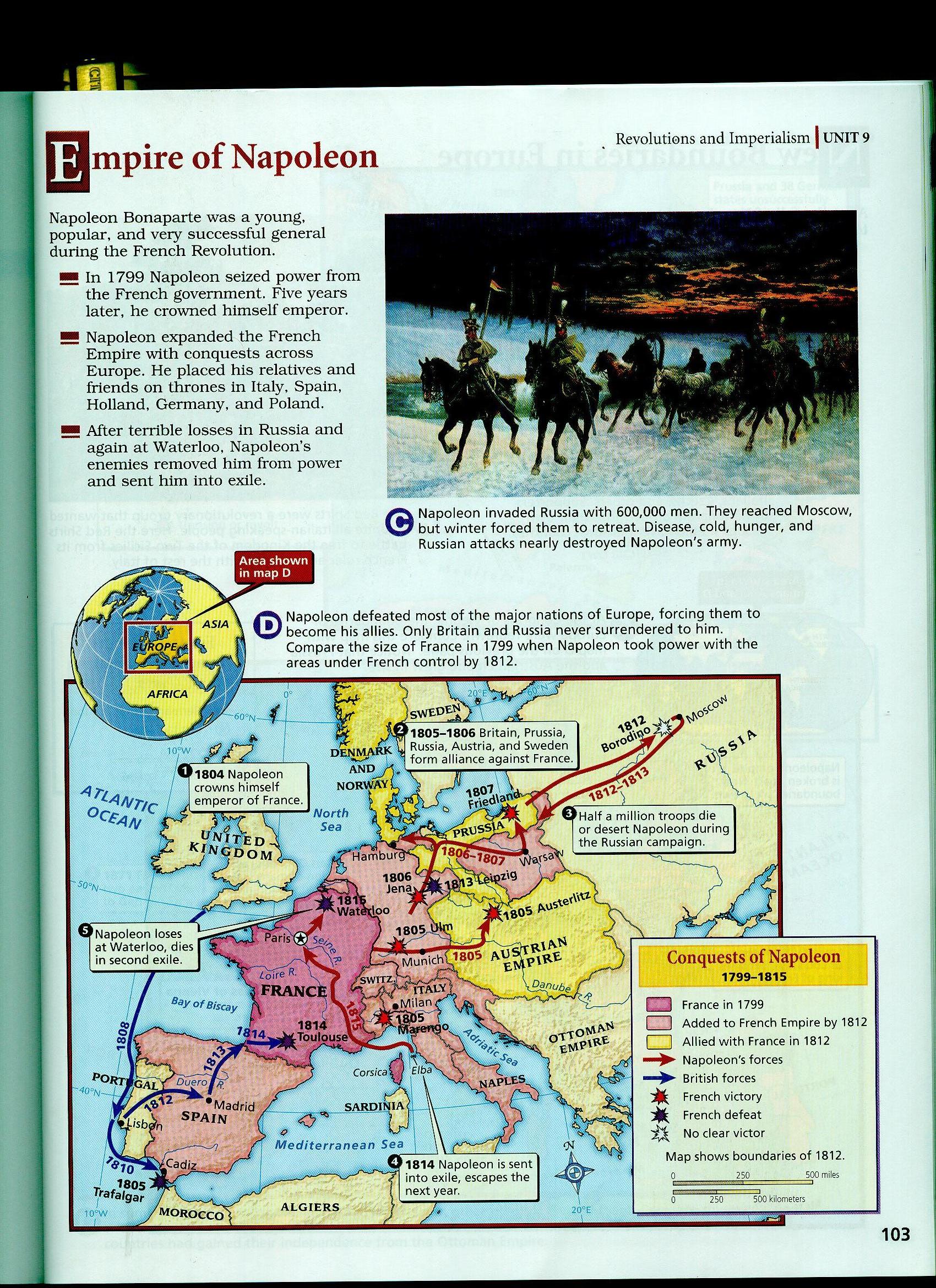 